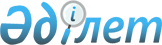 Об утверждении государственного образовательного заказа на подготовку специалистов с техническим и профессиональным образованием на 2011-2012 учебный год
					
			Утративший силу
			
			
		
					Постановление акимата Северо-Казахстанской области от 20 июня 2011 года N 178. Зарегистрировано Департаментом юстиции Северо-Казахстанской области 11 июля 2011 года N 1781. Утратило силу в связи с истечением срока действия (письмо аппарата акима Северо-Казахстанской области от 1 июля 2015 года N 1.14-7/1840)      Сноска. Утратило силу в связи с истечением срока действия (письмо аппарата акима Северо-Казахстанской области от 01.07.2015 N 1.14-7/1840).

      В соответствии с пунктом 2 статьи 27 Закона Республики Казахстан от 23 января 2001 года № 148 "О местном государственном управлении и самоуправлении в Республике Казахстан", подпунктом 8) пункта 2 статьи 6 Закона Республики Казахстан от 27 июля 2007 года № 319-III "Об образовании" акимат области ПОСТАНОВЛЯЕТ:

      1. Утвердить прилагаемый государственный образовательный заказ на подготовку специалистов с техническим и профессиональным образованием на 2011-2012 учебный год.

      2. Контроль за исполнением настоящего постановления возложить на заместителя акима области Куанганова Ф.Ш.

      3. Настоящее постановление вводится в действие по истечению десяти календарных дней после дня первого официального опубликования.

 Государственный образовательный заказ на подготовку специалистов с техническим и профессиональным образованием на 2011-2012 учебный год (местный бюджет)
					© 2012. РГП на ПХВ «Институт законодательства и правовой информации Республики Казахстан» Министерства юстиции Республики Казахстан
				
      Аким области

С. Билялов
Утвержден
постановлением акимата
Северо-Казахстанской области
от 20 июня 2011 года № 178№

Назва

ние

учеб

ных

заве

дений

Код

по

клас

сифи

ка

ции

Наимено

вание

специа

льности

Квали

фика

ция

Язык

обуче

ния

Объем

государст

венного

образова

тельного

заказа

(количес

тво мест)

Объем

государст

венного

образова

тельного

заказа

(количес

тво мест)

Сред

няя

стои

мость

расхо

дов на

обуче

ние од

ного

специа

листа

за

учеб

ный

год

(тен

ге)

Адми

нис

тра

торы бюд

жет

ных про

грамм

№

Назва

ние

учеб

ных

заве

дений

Код

по

клас

сифи

ка

ции

Наимено

вание

специа

льности

Квали

фика

ция

Язык

обуче

ния

на базе

9 классов

на базе 11 классов

Сред

няя

стои

мость

расхо

дов на

обуче

ние од

ного

специа

листа

за

учеб

ный

год

(тен

ге)

Адми

нис

тра

торы бюд

жет

ных про

грамм

1

Коммуналь

ное го

судар

ствен

ное казенное пред

прия

тие "Пе

тро

пав

лов

ский гума

нитар

ный кол

ледж имени Магжана

Жума

бае

ва"

0105000

Началь

ное об

разова

ние

217447

Го

судар

ствен

ное учреждение "Управле

ние обра

зова

ния Се

веро-

Казах

стан

ской области"

1

Коммуналь

ное го

судар

ствен

ное казенное пред

прия

тие "Пе

тро

пав

лов

ский гума

нитар

ный кол

ледж имени Магжана

Жума

бае

ва"

0105013

Учи

тель на

чаль

ного обра

зова

ния

казах

ский рус

ский

50

217447

Го

судар

ствен

ное учреждение "Управле

ние обра

зова

ния Се

веро-

Казах

стан

ской области"

1

Коммуналь

ное го

судар

ствен

ное казенное пред

прия

тие "Пе

тро

пав

лов

ский гума

нитар

ный кол

ледж имени Магжана

Жума

бае

ва"

0105033

Учи

тель

иност

ранно

го

языка

на

чаль

ного

обра

зова

ния

рус

ский

25

217447

Го

судар

ствен

ное учреждение "Управле

ние обра

зова

ния Се

веро-

Казах

стан

ской области"

1

Коммуналь

ное го

судар

ствен

ное казенное пред

прия

тие "Пе

тро

пав

лов

ский гума

нитар

ный кол

ледж имени Магжана

Жума

бае

ва"

0105043

Учи

тель само

позна

ния

казах

ский рус

ский

50

217447

Го

судар

ствен

ное учреждение "Управле

ние обра

зова

ния Се

веро-

Казах

стан

ской области"

1

Коммуналь

ное го

судар

ствен

ное казенное пред

прия

тие "Пе

тро

пав

лов

ский гума

нитар

ный кол

ледж имени Магжана

Жума

бае

ва"

0501000

Социаль

ная ра

бота

217447

Го

судар

ствен

ное учреждение "Управле

ние обра

зова

ния Се

веро-

Казах

стан

ской области"

1

Коммуналь

ное го

судар

ствен

ное казенное пред

прия

тие "Пе

тро

пав

лов

ский гума

нитар

ный кол

ледж имени Магжана

Жума

бае

ва"

0501013

Специалист по социальной рабо

те

казах

ский рус

ский

50

217447

Го

судар

ствен

ное учреждение "Управле

ние обра

зова

ния Се

веро-

Казах

стан

ской области"

1

Коммуналь

ное го

судар

ствен

ное казенное пред

прия

тие "Пе

тро

пав

лов

ский гума

нитар

ный кол

ледж имени Магжана

Жума

бае

ва"

0101000

Дошкольное вос

питание и обу

чение

217447

Го

судар

ствен

ное учреждение "Управле

ние обра

зова

ния Се

веро-

Казах

стан

ской области"

1

Коммуналь

ное го

судар

ствен

ное казенное пред

прия

тие "Пе

тро

пав

лов

ский гума

нитар

ный кол

ледж имени Магжана

Жума

бае

ва"

0101013

Вос

пита

тель дош

коль

ных орга

низа

ций

казахский рус

ский

50

217447

Го

судар

ствен

ное учреждение "Управле

ние обра

зова

ния Се

веро-

Казах

стан

ской области"

1

Коммуналь

ное го

судар

ствен

ное казенное пред

прия

тие "Пе

тро

пав

лов

ский гума

нитар

ный кол

ледж имени Магжана

Жума

бае

ва"

0111000

Основ

ное

среднее

образо

вания

217447

Го

судар

ствен

ное учреждение "Управле

ние обра

зова

ния Се

веро-

Казах

стан

ской области"

1

Коммуналь

ное го

судар

ствен

ное казенное пред

прия

тие "Пе

тро

пав

лов

ский гума

нитар

ный кол

ледж имени Магжана

Жума

бае

ва"

0111013

Учи

тель

казах

ского

языка

и ли

тера

туры

казах

ский

25

217447

1

Коммуналь

ное го

судар

ствен

ное казенное пред

прия

тие "Пе

тро

пав

лов

ский гума

нитар

ный кол

ледж имени Магжана

Жума

бае

ва"

Итого

Итого

200

50

217447

2

Госу

дар

ствен

ное

учреж

дение

"Комп

лекс

"Кол

ледж

искус

ств-

спе

циа

лизи

рован

ная

шко

ла-ин

тер

нат

для

ода

рен

ных

детей музы

каль

но-

эсте

ти

чес

кого профиля"

0404000 

Инстру

менталь

ное ис

полни

тель

ство и музы

кальное искус

ство эстрады

(по видам)

729220

Го

судар

ствен

ное учреждение "Управле

ние обра

зова

ния Се

веро-

Казах

стан

ской области"

2

Госу

дар

ствен

ное

учреж

дение

"Комп

лекс

"Кол

ледж

искус

ств-

спе

циа

лизи

рован

ная

шко

ла-ин

тер

нат

для

ода

рен

ных

детей музы

каль

но-

эсте

ти

чес

кого профиля"

0404013

Препо

дава

тель

дет

ской музы

каль

ной

шко

лы,

кон

церт

мейс

тер

казах

ский рус

ский

5

729220

Го

судар

ствен

ное учреждение "Управле

ние обра

зова

ния Се

веро-

Казах

стан

ской области"

2

Госу

дар

ствен

ное

учреж

дение

"Комп

лекс

"Кол

ледж

искус

ств-

спе

циа

лизи

рован

ная

шко

ла-ин

тер

нат

для

ода

рен

ных

детей музы

каль

но-

эсте

ти

чес

кого профиля"

0404023

Препо

дава

тель

дет

ской

музы

каль

ной

шко

лы,

ар

тист

(руко

води

тель)

оркес

тра,

ансам

бля

рус

ский

9

729220

Го

судар

ствен

ное учреждение "Управле

ние обра

зова

ния Се

веро-

Казах

стан

ской области"

2

Госу

дар

ствен

ное

учреж

дение

"Комп

лекс

"Кол

ледж

искус

ств-

спе

циа

лизи

рован

ная

шко

ла-ин

тер

нат

для

ода

рен

ных

детей музы

каль

но-

эсте

ти

чес

кого профиля"

0404033

Препо

дава

тель

дет

ской

музы

каль

ной

шко

лы,

ар

тист (руко

води

тель)

оркес

тра

народ

ных

инс

тру

мен

тов

казах

ский

рус

ский

15

729220

Го

судар

ствен

ное учреждение "Управле

ние обра

зова

ния Се

веро-

Казах

стан

ской области"

2

Госу

дар

ствен

ное

учреж

дение

"Комп

лекс

"Кол

ледж

искус

ств-

спе

циа

лизи

рован

ная

шко

ла-ин

тер

нат

для

ода

рен

ных

детей музы

каль

но-

эсте

ти

чес

кого профиля"

0407000

Пение

729220

Го

судар

ствен

ное учреждение "Управле

ние обра

зова

ния Се

веро-

Казах

стан

ской области"

2

Госу

дар

ствен

ное

учреж

дение

"Комп

лекс

"Кол

ледж

искус

ств-

спе

циа

лизи

рован

ная

шко

ла-ин

тер

нат

для

ода

рен

ных

детей музы

каль

но-

эсте

ти

чес

кого профиля"

0407013

Ар

тист

акаде

мичес

кого

пе

ния,

со

лист

ансам

бля

рус

ский

6

2

729220

Го

судар

ствен

ное учреждение "Управле

ние обра

зова

ния Се

веро-

Казах

стан

ской области"

2

Госу

дар

ствен

ное

учреж

дение

"Комп

лекс

"Кол

ледж

искус

ств-

спе

циа

лизи

рован

ная

шко

ла-ин

тер

нат

для

ода

рен

ных

детей музы

каль

но-

эсте

ти

чес

кого профиля"

0407023

Препо

дава

тель

дет

ской

музы

каль

ной

шко

лы,

ар

тист

народ

ного

пения

с дом

брой

казах

ский

1

729220

Го

судар

ствен

ное учреждение "Управле

ние обра

зова

ния Се

веро-

Казах

стан

ской области"

2

Госу

дар

ствен

ное

учреж

дение

"Комп

лекс

"Кол

ледж

искус

ств-

спе

циа

лизи

рован

ная

шко

ла-ин

тер

нат

для

ода

рен

ных

детей музы

каль

но-

эсте

ти

чес

кого профиля"

0407033

Препо

дава

тель

дет

ской

музы

каль

ной

шко

лы,

ар

тист

эст

радно

го пе

ния

рус

ский

1

1

729220

Го

судар

ствен

ное учреждение "Управле

ние обра

зова

ния Се

веро-

Казах

стан

ской области"

2

Госу

дар

ствен

ное

учреж

дение

"Комп

лекс

"Кол

ледж

искус

ств-

спе

циа

лизи

рован

ная

шко

ла-ин

тер

нат

для

ода

рен

ных

детей музы

каль

но-

эсте

ти

чес

кого профиля"

0412000 

Живо

пись,

скульп

тура и

графика

(по видам)

729220

Го

судар

ствен

ное учреждение "Управле

ние обра

зова

ния Се

веро-

Казах

стан

ской области"

2

Госу

дар

ствен

ное

учреж

дение

"Комп

лекс

"Кол

ледж

искус

ств-

спе

циа

лизи

рован

ная

шко

ла-ин

тер

нат

для

ода

рен

ных

детей музы

каль

но-

эсте

ти

чес

кого профиля"

0412013

Худож

ник

казах

ский рус

ский

6

729220

Го

судар

ствен

ное учреждение "Управле

ние обра

зова

ния Се

веро-

Казах

стан

ской области"

2

Госу

дар

ствен

ное

учреж

дение

"Комп

лекс

"Кол

ледж

искус

ств-

спе

циа

лизи

рован

ная

шко

ла-ин

тер

нат

для

ода

рен

ных

детей музы

каль

но-

эсте

ти

чес

кого профиля"

0405000

Хоровое

дирижи

рование

729220

Го

судар

ствен

ное учреждение "Управле

ние обра

зова

ния Се

веро-

Казах

стан

ской области"

2

Госу

дар

ствен

ное

учреж

дение

"Комп

лекс

"Кол

ледж

искус

ств-

спе

циа

лизи

рован

ная

шко

ла-ин

тер

нат

для

ода

рен

ных

детей музы

каль

но-

эсте

ти

чес

кого профиля"

0405013

Препо

дава

тель,

хор

мейс

тер

рус

ский

3

729220

2

Госу

дар

ствен

ное

учреж

дение

"Комп

лекс

"Кол

ледж

искус

ств-

спе

циа

лизи

рован

ная

шко

ла-ин

тер

нат

для

ода

рен

ных

детей музы

каль

но-

эсте

ти

чес

кого профиля"

0409000

Актер

ское ис

кусство

729220

2

Госу

дар

ствен

ное

учреж

дение

"Комп

лекс

"Кол

ледж

искус

ств-

спе

циа

лизи

рован

ная

шко

ла-ин

тер

нат

для

ода

рен

ных

детей музы

каль

но-

эсте

ти

чес

кого профиля"

0409013

Ар

тист

драма

тичес

кого

те

атра

казах

ский рус

ский

5

729220

2

Госу

дар

ствен

ное

учреж

дение

"Комп

лекс

"Кол

ледж

искус

ств-

спе

циа

лизи

рован

ная

шко

ла-ин

тер

нат

для

ода

рен

ных

детей музы

каль

но-

эсте

ти

чес

кого профиля"

0408000

Хореог

рафичес

кое ис

кусство

729220

2

Госу

дар

ствен

ное

учреж

дение

"Комп

лекс

"Кол

ледж

искус

ств-

спе

циа

лизи

рован

ная

шко

ла-ин

тер

нат

для

ода

рен

ных

детей музы

каль

но-

эсте

ти

чес

кого профиля"

0408023

Ар

тист

ансам

бля танца

рус

ский

4

729220

2

Госу

дар

ствен

ное

учреж

дение

"Комп

лекс

"Кол

ледж

искус

ств-

спе

циа

лизи

рован

ная

шко

ла-ин

тер

нат

для

ода

рен

ных

детей музы

каль

но-

эсте

ти

чес

кого профиля"

0406000

Теория музыки

729220

2

Госу

дар

ствен

ное

учреж

дение

"Комп

лекс

"Кол

ледж

искус

ств-

спе

циа

лизи

рован

ная

шко

ла-ин

тер

нат

для

ода

рен

ных

детей музы

каль

но-

эсте

ти

чес

кого профиля"

0406013

Препо

дава

тель

дет

ской

музы

каль

ной

школы

рус

ский

1

729220

2

Госу

дар

ствен

ное

учреж

дение

"Комп

лекс

"Кол

ледж

искус

ств-

спе

циа

лизи

рован

ная

шко

ла-ин

тер

нат

для

ода

рен

ных

детей музы

каль

но-

эсте

ти

чес

кого профиля"

0108000

Музыка

льное

образо

вание

729220

2

Госу

дар

ствен

ное

учреж

дение

"Комп

лекс

"Кол

ледж

искус

ств-

спе

циа

лизи

рован

ная

шко

ла-ин

тер

нат

для

ода

рен

ных

детей музы

каль

но-

эсте

ти

чес

кого профиля"

0108013

Учи

тель

музы

ки в

орга

низа

циях

дош

коль

ного

и ос

новно

го

сред

него

обра

зова

ния

рус

ский

1

729220

2

Госу

дар

ствен

ное

учреж

дение

"Комп

лекс

"Кол

ледж

искус

ств-

спе

циа

лизи

рован

ная

шко

ла-ин

тер

нат

для

ода

рен

ных

детей музы

каль

но-

эсте

ти

чес

кого профиля"

Итого

Итого

52

8

729220

3

Комму

наль

ное

госу

дарст

вен

ное

казен

ное

пред

прия

тие

"Пет

ропав

лов

ский

строи

тель

но-

эконо

мичес

кий

кол

ледж"

1401000

Строи

тель

ство и

эксплуа

тация

зданий

и соору

жений

260626

Го

судар

ствен

ное учреждение "Управле

ние обра

зова

ния Се

веро-

Казах

стан

ской области"

3

Комму

наль

ное

госу

дарст

вен

ное

казен

ное

пред

прия

тие

"Пет

ропав

лов

ский

строи

тель

но-

эконо

мичес

кий

кол

ледж"

1401213

Тех

ник-

строи

тель

казах

ский

рус

ский

50

50

260626

Го

судар

ствен

ное учреждение "Управле

ние обра

зова

ния Се

веро-

Казах

стан

ской области"

3

Комму

наль

ное

госу

дарст

вен

ное

казен

ное

пред

прия

тие

"Пет

ропав

лов

ский

строи

тель

но-

эконо

мичес

кий

кол

ледж"

1403000

Монтаж

и экс

плуата

ция

внутрен

них са

нитар

но-тех

ничес

ких уст

ройств,

вентиля

ции и

инженер

ных сис

тем (по

видам)

260626

Го

судар

ствен

ное учреждение "Управле

ние обра

зова

ния Се

веро-

Казах

стан

ской области"

3

Комму

наль

ное

госу

дарст

вен

ное

казен

ное

пред

прия

тие

"Пет

ропав

лов

ский

строи

тель

но-

эконо

мичес

кий

кол

ледж"

1403093

Тех

ник-

сан

тех

ник

рус

ский

25

260626

Го

судар

ствен

ное учреждение "Управле

ние обра

зова

ния Се

веро-

Казах

стан

ской области"

3

Комму

наль

ное

госу

дарст

вен

ное

казен

ное

пред

прия

тие

"Пет

ропав

лов

ский

строи

тель

но-

эконо

мичес

кий

кол

ледж"

1226000

Техноло

гия и

органи

зация

произ

водства

продук

ции

предпри

ятий

питания

260626

Го

судар

ствен

ное учреждение "Управле

ние обра

зова

ния Се

веро-

Казах

стан

ской области"

3

Комму

наль

ное

госу

дарст

вен

ное

казен

ное

пред

прия

тие

"Пет

ропав

лов

ский

строи

тель

но-

эконо

мичес

кий

кол

ледж"

1226043

Тех

ник-

техно

лог

рус

ский

50

260626

Го

судар

ствен

ное учреждение "Управле

ние обра

зова

ния Се

веро-

Казах

стан

ской области"

3

Комму

наль

ное

госу

дарст

вен

ное

казен

ное

пред

прия

тие

"Пет

ропав

лов

ский

строи

тель

но-

эконо

мичес

кий

кол

ледж"

1304000

Вычисли

тельная

техника

и про

грам

мное

обеспе

чение

(по видам)

260626

Го

судар

ствен

ное учреждение "Управле

ние обра

зова

ния Се

веро-

Казах

стан

ской области"

3

Комму

наль

ное

госу

дарст

вен

ное

казен

ное

пред

прия

тие

"Пет

ропав

лов

ский

строи

тель

но-

эконо

мичес

кий

кол

ледж"

1304063

Тех

ник

по

обслу

жива

нию

ком

пью

тер

ных

уст

рой

ств

рус

ский

25

260626

Го

судар

ствен

ное учреждение "Управле

ние обра

зова

ния Се

веро-

Казах

стан

ской области"

3

Комму

наль

ное

госу

дарст

вен

ное

казен

ное

пред

прия

тие

"Пет

ропав

лов

ский

строи

тель

но-

эконо

мичес

кий

кол

ледж"

0518000

Учет и

аудит

(по от

раслям)

260626

Го

судар

ствен

ное учреждение "Управле

ние обра

зова

ния Се

веро-

Казах

стан

ской области"

3

Комму

наль

ное

госу

дарст

вен

ное

казен

ное

пред

прия

тие

"Пет

ропав

лов

ский

строи

тель

но-

эконо

мичес

кий

кол

ледж"

0518033

эконо

мист-

бух

гал

тер

казах

ский

30

260626

Го

судар

ствен

ное учреждение "Управле

ние обра

зова

ния Се

веро-

Казах

стан

ской области"

3

Комму

наль

ное

госу

дарст

вен

ное

казен

ное

пред

прия

тие

"Пет

ропав

лов

ский

строи

тель

но-

эконо

мичес

кий

кол

ледж"

Итого

Итого

100

130

260626

4

комму

наль

ное

госу

дарст

вен

ное

казен

ное

пред

прия

тие

обра

зова

ния

"Пет

ропав

лов

ский

кол

ледж

желез

нодо

рожно

го

тран

спор

та"

1202000

Органи

зация

перевоз

и управ

ление

движени

ем на

транс

порте

(по от

раслям)

208123

Го

судар

ствен

ное учреждение "Управле

ние обра

зова

ния Се

веро-

Казах

стан

ской области"

4

комму

наль

ное

госу

дарст

вен

ное

казен

ное

пред

прия

тие

обра

зова

ния

"Пет

ропав

лов

ский

кол

ледж

желез

нодо

рожно

го

тран

спор

та"

1202063

Тех

ник 

рус

ский

30

208123

Го

судар

ствен

ное учреждение "Управле

ние обра

зова

ния Се

веро-

Казах

стан

ской области"

4

комму

наль

ное

госу

дарст

вен

ное

казен

ное

пред

прия

тие

обра

зова

ния

"Пет

ропав

лов

ский

кол

ледж

желез

нодо

рожно

го

тран

спор

та"

1108000

Эксплуа

тация,

ремонт

и техни

ческое

обслу

живание

подвиж

ного

состава

желез

ных до

рог (по

видам)

208123

Го

судар

ствен

ное учреждение "Управле

ние обра

зова

ния Се

веро-

Казах

стан

ской области"

4

комму

наль

ное

госу

дарст

вен

ное

казен

ное

пред

прия

тие

обра

зова

ния

"Пет

ропав

лов

ский

кол

ледж

желез

нодо

рожно

го

тран

спор

та"

1108213

Элек

троме

ханик

рус

ский

25

208123

Го

судар

ствен

ное учреждение "Управле

ние обра

зова

ния Се

веро-

Казах

стан

ской области"

4

комму

наль

ное

госу

дарст

вен

ное

казен

ное

пред

прия

тие

обра

зова

ния

"Пет

ропав

лов

ский

кол

ледж

желез

нодо

рожно

го

тран

спор

та"

1107000

Техни

ческая

эксплуа

тация

подъем

но-

транс

порт

ных,

строи

тель

ных, до

рожных

машин и

оборудо

вания

(по от

раслям)

208123

Го

судар

ствен

ное учреждение "Управле

ние обра

зова

ния Се

веро-

Казах

стан

ской области"

4

комму

наль

ное

госу

дарст

вен

ное

казен

ное

пред

прия

тие

обра

зова

ния

"Пет

ропав

лов

ский

кол

ледж

желез

нодо

рожно

го

тран

спор

та"

1107043

Тех

ник-

меха

ник

рус

ский

25

208123

Го

судар

ствен

ное учреждение "Управле

ние обра

зова

ния Се

веро-

Казах

стан

ской области"

4

комму

наль

ное

госу

дарст

вен

ное

казен

ное

пред

прия

тие

обра

зова

ния

"Пет

ропав

лов

ский

кол

ледж

желез

нодо

рожно

го

тран

спор

та"

0902000

Электро

снабже

ние (по

отрас

лям)

208123

Го

судар

ствен

ное учреждение "Управле

ние обра

зова

ния Се

веро-

Казах

стан

ской области"

4

комму

наль

ное

госу

дарст

вен

ное

казен

ное

пред

прия

тие

обра

зова

ния

"Пет

ропав

лов

ский

кол

ледж

желез

нодо

рожно

го

тран

спор

та"

0902033

Тех

ник-

элек

трик

рус

ский

25

208123

Го

судар

ствен

ное учреждение "Управле

ние обра

зова

ния Се

веро-

Казах

стан

ской области"

4

комму

наль

ное

госу

дарст

вен

ное

казен

ное

пред

прия

тие

обра

зова

ния

"Пет

ропав

лов

ский

кол

ледж

желез

нодо

рожно

го

тран

спор

та"

0907000

Тепло

техни

ческое

оборудо

вание и

системы

тепло

снабже

ния (по

видам)

208123

Го

судар

ствен

ное учреждение "Управле

ние обра

зова

ния Се

веро-

Казах

стан

ской области"

4

комму

наль

ное

госу

дарст

вен

ное

казен

ное

пред

прия

тие

обра

зова

ния

"Пет

ропав

лов

ский

кол

ледж

желез

нодо

рожно

го

тран

спор

та"

0907033

Тех

ник-

тепло

тех

ник

рус

ский

25

208123

Го

судар

ствен

ное учреждение "Управле

ние обра

зова

ния Се

веро-

Казах

стан

ской области"

4

комму

наль

ное

госу

дарст

вен

ное

казен

ное

пред

прия

тие

обра

зова

ния

"Пет

ропав

лов

ский

кол

ледж

желез

нодо

рожно

го

тран

спор

та"

Итого 

Итого 

130

208123

5

комму

наль

ное

госу

дарст

вен

ное

казен

ное

пред

прия

тие

"Севе

ро-Ка

зах

стан

ский

про

фес

сио

наль

но-пе

гаго

гичес

кий

кол

ледж"

0104000

Профес

сиональ

ное обу

чение

(по от

раслям)

300366

Го

судар

ствен

ное учреждение "Управле

ние обра

зова

ния Се

веро-

Казах

стан

ской области"

5

комму

наль

ное

госу

дарст

вен

ное

казен

ное

пред

прия

тие

"Севе

ро-Ка

зах

стан

ский

про

фес

сио

наль

но-пе

гаго

гичес

кий

кол

ледж"

0104013

Мас

тер

произ

водст

вен

ного

обуче

ния,

тех

ник

(всех

наиме

нова

ний)

казах

ский

рус

ский

50

300366

Го

судар

ствен

ное учреждение "Управле

ние обра

зова

ния Се

веро-

Казах

стан

ской области"

5

комму

наль

ное

госу

дарст

вен

ное

казен

ное

пред

прия

тие

"Севе

ро-Ка

зах

стан

ский

про

фес

сио

наль

но-пе

гаго

гичес

кий

кол

ледж"

0103000

Физичес

кая

куль

тура и

спорт

300366

Го

судар

ствен

ное учреждение "Управле

ние обра

зова

ния Се

веро-

Казах

стан

ской области"

5

комму

наль

ное

госу

дарст

вен

ное

казен

ное

пред

прия

тие

"Севе

ро-Ка

зах

стан

ский

про

фес

сио

наль

но-пе

гаго

гичес

кий

кол

ледж"

0103023

Учи

тель

физи

чес

кой

куль

туры

и спо

рта

рус

ский

30

300366

Го

судар

ствен

ное учреждение "Управле

ние обра

зова

ния Се

веро-

Казах

стан

ской области"

5

комму

наль

ное

госу

дарст

вен

ное

казен

ное

пред

прия

тие

"Севе

ро-Ка

зах

стан

ский

про

фес

сио

наль

но-пе

гаго

гичес

кий

кол

ледж"

0107000

Техноло

гия

300366

Го

судар

ствен

ное учреждение "Управле

ние обра

зова

ния Се

веро-

Казах

стан

ской области"

5

комму

наль

ное

госу

дарст

вен

ное

казен

ное

пред

прия

тие

"Севе

ро-Ка

зах

стан

ский

про

фес

сио

наль

но-пе

гаго

гичес

кий

кол

ледж"

0107013

Учи

тель

техно

логии

основ

ного

сред

него

обра

зова

ния

рус

ский

25

300366

Го

судар

ствен

ное учреждение "Управле

ние обра

зова

ния Се

веро-

Казах

стан

ской области"

5

комму

наль

ное

госу

дарст

вен

ное

казен

ное

пред

прия

тие

"Севе

ро-Ка

зах

стан

ский

про

фес

сио

наль

но-пе

гаго

гичес

кий

кол

ледж"

0910000

Электри

ческое

и элек

тромеха

ничес

кое обо

рудова

ние (по

видам)

300366

Го

судар

ствен

ное учреждение "Управле

ние обра

зова

ния Се

веро-

Казах

стан

ской области"

5

комму

наль

ное

госу

дарст

вен

ное

казен

ное

пред

прия

тие

"Севе

ро-Ка

зах

стан

ский

про

фес

сио

наль

но-пе

гаго

гичес

кий

кол

ледж"

0910053

Тех

ник-

элек

трик

рус

ский

25

300366

Го

судар

ствен

ное учреждение "Управле

ние обра

зова

ния Се

веро-

Казах

стан

ской области"

5

комму

наль

ное

госу

дарст

вен

ное

казен

ное

пред

прия

тие

"Севе

ро-Ка

зах

стан

ский

про

фес

сио

наль

но-пе

гаго

гичес

кий

кол

ледж"

1118000

Оборудо

вание

пред

приятий

пита

ния,

торгов

ли и

мясной

промыш

леннос

ти

300366

Го

судар

ствен

ное учреждение "Управле

ние обра

зова

ния Се

веро-

Казах

стан

ской области"

5

комму

наль

ное

госу

дарст

вен

ное

казен

ное

пред

прия

тие

"Севе

ро-Ка

зах

стан

ский

про

фес

сио

наль

но-пе

гаго

гичес

кий

кол

ледж"

1118023

Тех

ник-

меха

ник

рус

ский

25

300366

Го

судар

ствен

ное учреждение "Управле

ние обра

зова

ния Се

веро-

Казах

стан

ской области"

5

комму

наль

ное

госу

дарст

вен

ное

казен

ное

пред

прия

тие

"Севе

ро-Ка

зах

стан

ский

про

фес

сио

наль

но-пе

гаго

гичес

кий

кол

ледж"

1201000

Техни

ческое

обслужи

вание,

ремонт

и экс

плуата

ция ав

томо

бильно

го тран

спорта

300366

Го

судар

ствен

ное учреждение "Управле

ние обра

зова

ния Се

веро-

Казах

стан

ской области"

5

комму

наль

ное

госу

дарст

вен

ное

казен

ное

пред

прия

тие

"Севе

ро-Ка

зах

стан

ский

про

фес

сио

наль

но-пе

гаго

гичес

кий

кол

ледж"

1201123

Тех

ник-

меха

ник

рус

ский

25

300366

Го

судар

ствен

ное учреждение "Управле

ние обра

зова

ния Се

веро-

Казах

стан

ской области"

5

комму

наль

ное

госу

дарст

вен

ное

казен

ное

пред

прия

тие

"Севе

ро-Ка

зах

стан

ский

про

фес

сио

наль

но-пе

гаго

гичес

кий

кол

ледж"

1510000

Механи

зация

сель

ского

хозяйс

тва

300366

Го

судар

ствен

ное учреждение "Управле

ние обра

зова

ния Се

веро-

Казах

стан

ской области"

5

комму

наль

ное

госу

дарст

вен

ное

казен

ное

пред

прия

тие

"Севе

ро-Ка

зах

стан

ский

про

фес

сио

наль

но-пе

гаго

гичес

кий

кол

ледж"

1510043

Тех

ник-

меха

ник

рус

ский

25

300366

Го

судар

ствен

ное учреждение "Управле

ние обра

зова

ния Се

веро-

Казах

стан

ской области"

5

комму

наль

ное

госу

дарст

вен

ное

казен

ное

пред

прия

тие

"Севе

ро-Ка

зах

стан

ский

про

фес

сио

наль

но-пе

гаго

гичес

кий

кол

ледж"

0403000

Социаль

но-куль

турная

деятель

ность и

народ

ное ху

дожест

венное

творчес

тво (по

профи

лю)

300366

5

комму

наль

ное

госу

дарст

вен

ное

казен

ное

пред

прия

тие

"Севе

ро-Ка

зах

стан

ский

про

фес

сио

наль

но-пе

гаго

гичес

кий

кол

ледж"

0403013

Педа

гог-

орга

низа

тор

рус

ский

25

300366

5

комму

наль

ное

госу

дарст

вен

ное

казен

ное

пред

прия

тие

"Севе

ро-Ка

зах

стан

ский

про

фес

сио

наль

но-пе

гаго

гичес

кий

кол

ледж"

Итого

Итого

175

55

300366

6

Не

госу

дарст

вен

ное

учреж

дение

обра

зова

ния

"Гума

нитар

но-

техни

чес

кий

кол

ледж"

1014000

Технология ма

шино

строе

ния (по

видам)

188497

Го

судар

ствен

ное учреждение "Управле

ние обра

зова

ния Се

веро-

Казах

стан

ской области"

6

Не

госу

дарст

вен

ное

учреж

дение

обра

зова

ния

"Гума

нитар

но-

техни

чес

кий

кол

ледж"

1014013

Тех

ник-

техно

лог

рус

ский

25

188497

Го

судар

ствен

ное учреждение "Управле

ние обра

зова

ния Се

веро-

Казах

стан

ской области"

6

Не

госу

дарст

вен

ное

учреж

дение

обра

зова

ния

"Гума

нитар

но-

техни

чес

кий

кол

ледж"

0502000

Обслужи

вание и

ремонт

телеком

муника

ционно

го обо

рудова

ния и

бытовой

техники

(по от

раслям)

188497

Го

судар

ствен

ное учреждение "Управле

ние обра

зова

ния Се

веро-

Казах

стан

ской области"

6

Не

госу

дарст

вен

ное

учреж

дение

обра

зова

ния

"Гума

нитар

но-

техни

чес

кий

кол

ледж"

0502033

Тех

ник

по

экс

плуа

тации

и ре

монту

обору

дова

ния

рус

ский

25

188497

Го

судар

ствен

ное учреждение "Управле

ние обра

зова

ния Се

веро-

Казах

стан

ской области"

6

Не

госу

дарст

вен

ное

учреж

дение

обра

зова

ния

"Гума

нитар

но-

техни

чес

кий

кол

ледж"

1401000

Строи

тель

ство и

эксплуа

тация

зданий

и соору

жений

188497

Го

судар

ствен

ное учреждение "Управле

ние обра

зова

ния Се

веро-

Казах

стан

ской области"

6

Не

госу

дарст

вен

ное

учреж

дение

обра

зова

ния

"Гума

нитар

но-

техни

чес

кий

кол

ледж"

1401213

Тех

ник-

строи

тель

рус

ский

25

188497

Го

судар

ствен

ное учреждение "Управле

ние обра

зова

ния Се

веро-

Казах

стан

ской области"

6

Не

госу

дарст

вен

ное

учреж

дение

обра

зова

ния

"Гума

нитар

но-

техни

чес

кий

кол

ледж"

1201000

Техни

ческое

обслужи

вание,

ремонт

и экс

плуата

ция ав

томо

биль

ного

транс

порта

188497

Го

судар

ствен

ное учреждение "Управле

ние обра

зова

ния Се

веро-

Казах

стан

ской области"

6

Не

госу

дарст

вен

ное

учреж

дение

обра

зова

ния

"Гума

нитар

но-

техни

чес

кий

кол

ледж"

1201123

Тех

ник-

меха

ник

рус

ский

25

188497

Го

судар

ствен

ное учреждение "Управле

ние обра

зова

ния Се

веро-

Казах

стан

ской области"

6

Не

госу

дарст

вен

ное

учреж

дение

обра

зова

ния

"Гума

нитар

но-

техни

чес

кий

кол

ледж"

1304000

Вычисли

тельная

техника

и про

грам

мное

обеспе

чение

(по

видам)

188497

Го

судар

ствен

ное учреждение "Управле

ние обра

зова

ния Се

веро-

Казах

стан

ской области"

6

Не

госу

дарст

вен

ное

учреж

дение

обра

зова

ния

"Гума

нитар

но-

техни

чес

кий

кол

ледж"

1304043

Тех

ник-

про

грам

мист

рус

ский

25

188497

Го

судар

ствен

ное учреждение "Управле

ние обра

зова

ния Се

веро-

Казах

стан

ской области"

6

Не

госу

дарст

вен

ное

учреж

дение

обра

зова

ния

"Гума

нитар

но-

техни

чес

кий

кол

ледж"

0518000

Учет и

аудит

(по от

раслям)

188497

Го

судар

ствен

ное учреждение "Управле

ние обра

зова

ния Се

веро-

Казах

стан

ской области"

6

Не

госу

дарст

вен

ное

учреж

дение

обра

зова

ния

"Гума

нитар

но-

техни

чес

кий

кол

ледж"

0518023

Бух

гал

тер-

реви

зор

(ауди

тор)

казах

ский

25

188497

Го

судар

ствен

ное учреждение "Управле

ние обра

зова

ния Се

веро-

Казах

стан

ской области"

6

Не

госу

дарст

вен

ное

учреж

дение

обра

зова

ния

"Гума

нитар

но-

техни

чес

кий

кол

ледж"

0513000

Марке

тинг

(по от

раслям)

188497

Го

судар

ствен

ное учреждение "Управле

ние обра

зова

ния Се

веро-

Казах

стан

ской области"

6

Не

госу

дарст

вен

ное

учреж

дение

обра

зова

ния

"Гума

нитар

но-

техни

чес

кий

кол

ледж"

0513063

Това

ровед

рус

ский

25

188497

Го

судар

ствен

ное учреждение "Управле

ние обра

зова

ния Се

веро-

Казах

стан

ской области"

6

Не

госу

дарст

вен

ное

учреж

дение

обра

зова

ния

"Гума

нитар

но-

техни

чес

кий

кол

ледж"

1505000

Рыбное

хозяй

ство

(по

видам)

188497

Го

судар

ствен

ное учреждение "Управле

ние обра

зова

ния Се

веро-

Казах

стан

ской области"

6

Не

госу

дарст

вен

ное

учреж

дение

обра

зова

ния

"Гума

нитар

но-

техни

чес

кий

кол

ледж"

1505043

Тех

ник-

рыбо

вод

рус

ский

25

188497

Го

судар

ствен

ное учреждение "Управле

ние обра

зова

ния Се

веро-

Казах

стан

ской области"

6

Не

госу

дарст

вен

ное

учреж

дение

обра

зова

ния

"Гума

нитар

но-

техни

чес

кий

кол

ледж"

Итого

Итого

200

188497

Го

судар

ствен

ное учреждение "Управле

ние обра

зова

ния Се

веро-

Казах

стан

ской области"

7

Неком

мер

чес

кое

акцио

нер

ное

общес

тво

"Есил

ьский

аграр

но-

техни

чес

кий

инсти

тут"

1510000

Механи

зация

сель

ского

хозяйс

тва

258679

Го

судар

ствен

ное учреждение "Управле

ние обра

зова

ния Се

веро-

Казах

стан

ской области"

7

Неком

мер

чес

кое

акцио

нер

ное

общес

тво

"Есил

ьский

аграр

но-

техни

чес

кий

инсти

тут"

1510043

Тех

ник-

меха

ник

рус

ский

25

258679

Го

судар

ствен

ное учреждение "Управле

ние обра

зова

ния Се

веро-

Казах

стан

ской области"

7

Неком

мер

чес

кое

акцио

нер

ное

общес

тво

"Есил

ьский

аграр

но-

техни

чес

кий

инсти

тут"

1508000

Лесное

хозяйс

тво, са

дово-

парко

вое и

ланд

шафтное

строи

тель

ство

(по

видам)

258679

Го

судар

ствен

ное учреждение "Управле

ние обра

зова

ния Се

веро-

Казах

стан

ской области"

7

Неком

мер

чес

кое

акцио

нер

ное

общес

тво

"Есил

ьский

аграр

но-

техни

чес

кий

инсти

тут"

1508053

Лесни

чий

рус

ский

25

258679

Го

судар

ствен

ное учреждение "Управле

ние обра

зова

ния Се

веро-

Казах

стан

ской области"

7

Неком

мер

чес

кое

акцио

нер

ное

общес

тво

"Есил

ьский

аграр

но-

техни

чес

кий

инсти

тут"

1502000

Агроно

мия

258679

Го

судар

ствен

ное учреждение "Управле

ние обра

зова

ния Се

веро-

Казах

стан

ской области"

7

Неком

мер

чес

кое

акцио

нер

ное

общес

тво

"Есил

ьский

аграр

но-

техни

чес

кий

инсти

тут"

1502033

Агро

ном

рус

ский

25

258679

Го

судар

ствен

ное учреждение "Управле

ние обра

зова

ния Се

веро-

Казах

стан

ской области"

7

Неком

мер

чес

кое

акцио

нер

ное

общес

тво

"Есил

ьский

аграр

но-

техни

чес

кий

инсти

тут"

1502043

Агро

ном

по за

щите

расте

ний

рус

ский

25

258679

Го

судар

ствен

ное учреждение "Управле

ние обра

зова

ния Се

веро-

Казах

стан

ской области"

7

Неком

мер

чес

кое

акцио

нер

ное

общес

тво

"Есил

ьский

аграр

но-

техни

чес

кий

инсти

тут"

0103000

Физичес

кая

культу

ра и

спорт

258679

Го

судар

ствен

ное учреждение "Управле

ние обра

зова

ния Се

веро-

Казах

стан

ской области"

7

Неком

мер

чес

кое

акцио

нер

ное

общес

тво

"Есил

ьский

аграр

но-

техни

чес

кий

инсти

тут"

0103023

Учи

тель

физи

чес

кой

куль

туры

и спо

рта

рус

ский

25

258679

Го

судар

ствен

ное учреждение "Управле

ние обра

зова

ния Се

веро-

Казах

стан

ской области"

7

Неком

мер

чес

кое

акцио

нер

ное

общес

тво

"Есил

ьский

аграр

но-

техни

чес

кий

инсти

тут"

1513000

Ветери

нария

258679

Го

судар

ствен

ное учреждение "Управле

ние обра

зова

ния Се

веро-

Казах

стан

ской области"

7

Неком

мер

чес

кое

акцио

нер

ное

общес

тво

"Есил

ьский

аграр

но-

техни

чес

кий

инсти

тут"

1513053

Вете

ринар

ный

фельд

шер

рус

ский

25

258679

Го

судар

ствен

ное учреждение "Управле

ние обра

зова

ния Се

веро-

Казах

стан

ской области"

7

Неком

мер

чес

кое

акцио

нер

ное

общес

тво

"Есил

ьский

аграр

но-

техни

чес

кий

инсти

тут"

0518000

Учет и

аудит

(по от

раслям)

258679

Го

судар

ствен

ное учреждение "Управле

ние обра

зова

ния Се

веро-

Казах

стан

ской области"

7

Неком

мер

чес

кое

акцио

нер

ное

общес

тво

"Есил

ьский

аграр

но-

техни

чес

кий

инсти

тут"

0518033

эконо

мист-

бух

гал

тер

рус

ский

25

258679

Го

судар

ствен

ное учреждение "Управле

ние обра

зова

ния Се

веро-

Казах

стан

ской области"

7

Неком

мер

чес

кое

акцио

нер

ное

общес

тво

"Есил

ьский

аграр

но-

техни

чес

кий

инсти

тут"

1401000

Строи

тель

ство и

эксплуа

тация

зданий

и соору

жений

258679

Го

судар

ствен

ное учреждение "Управле

ние обра

зова

ния Се

веро-

Казах

стан

ской области"

7

Неком

мер

чес

кое

акцио

нер

ное

общес

тво

"Есил

ьский

аграр

но-

техни

чес

кий

инсти

тут"

1401213

Тех

ник-

строи

тель

рус

ский

25

258679

Го

судар

ствен

ное учреждение "Управле

ние обра

зова

ния Се

веро-

Казах

стан

ской области"

7

Неком

мер

чес

кое

акцио

нер

ное

общес

тво

"Есил

ьский

аграр

но-

техни

чес

кий

инсти

тут"

Итого

Итого

125

75

258679

8

Госу

дар

ствен

ное

комму

наль

ное

казен

ное

пред

прия

тие

"Севе

ро-Ка

зах

стан

ский

меди

цин

ский

кол

ледж"

0302000

Сестрин

ское

дело

279369

Го

судар

ствен

ное учреждение "Управле

ние обра

зова

ния Се

веро-

Казах

стан

ской области"

8

Госу

дар

ствен

ное

комму

наль

ное

казен

ное

пред

прия

тие

"Севе

ро-Ка

зах

стан

ский

меди

цин

ский

кол

ледж"

0302033

Меди

цин

ская

сест

ра об

щей

прак

тики

казах

ский

рус

ский

27

27

279369

Го

судар

ствен

ное учреждение "Управле

ние обра

зова

ния Се

веро-

Казах

стан

ской области"

8

Госу

дар

ствен

ное

комму

наль

ное

казен

ное

пред

прия

тие

"Севе

ро-Ка

зах

стан

ский

меди

цин

ский

кол

ледж"

0305000

Лабора

торная

диагнос

тика

279369

Го

судар

ствен

ное учреждение "Управле

ние обра

зова

ния Се

веро-

Казах

стан

ской области"

8

Госу

дар

ствен

ное

комму

наль

ное

казен

ное

пред

прия

тие

"Севе

ро-Ка

зах

стан

ский

меди

цин

ский

кол

ледж"

0305013

Помощ

ник

вра

ча-

лабо

ранта

рус

ский

25

279369

Го

судар

ствен

ное учреждение "Управле

ние обра

зова

ния Се

веро-

Казах

стан

ской области"

8

Госу

дар

ствен

ное

комму

наль

ное

казен

ное

пред

прия

тие

"Севе

ро-Ка

зах

стан

ский

меди

цин

ский

кол

ледж"

Итого

Итого

27

52

279369

Го

судар

ствен

ное учреждение "Управле

ние обра

зова

ния Се

веро-

Казах

стан

ской области"

8

Госу

дар

ствен

ное

комму

наль

ное

казен

ное

пред

прия

тие

"Севе

ро-Ка

зах

стан

ский

меди

цин

ский

кол

ледж"

ВСЕГО

ВСЕГО

1009

370

279369

Го

судар

ствен

ное учреждение "Управле

ние обра

зова

ния Се

веро-

Казах

стан

ской области"

